Registration form for the conferee GeoEurasia 2020. *Obligatory Please send your Registration form to: info@gece.moscow with Subject: Registration_Surname (or Company)_GECE2020. Next Day you will get a confirmation e-mail letter. If not, please call +7 (495) 765 23 64. If you pay as a corporate customer, please attach Company’s Bank details to your letter. 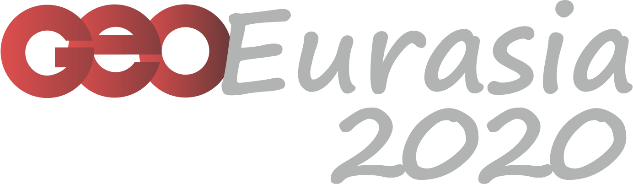 The International G&G Conference and Exhibition:  February 3-6, 2020,Moscowwww.gece.moscow Personal Information  Personal Information  Personal Information  Personal Information  Personal Information  Personal Information  Personal Information  Surname: Surname: Name: Name: Name: Middle name Middle name Company/position: Company/position: Company/position: Company/position: Company/position: Company/position: Company/position: Telephone*:  Telephone*:  Telephone*:  E-mail*: E-mail*: E-mail*: E-mail*: Mobile telephone*: Mobile telephone*: Mobile telephone*: Mobile telephone*: Mobile telephone*: Mobile telephone*: Mobile telephone*: Type of registration* Type of registration* Type of registration* Type of registration* Type of registration* Type of registration* Type of registration* Till 25.12.2019Till 25.12.2019Till 25.12.2019Till 25.12.2019Till 25.12.2019Up to 25.12.2019, post-payment(contract)Full delegate*309$ ☐309$ ☐309$ ☐309$ ☐309$ ☐325$ ☐Delegate**228$ ☐228$ ☐228$ ☐228$ ☐228$ ☐260$ ☐Speaker***114$ ☐114$ ☐114$ ☐114$ ☐114$ ☐130$ ☐Student***24$ ☐24$ ☐24$ ☐24$ ☐24$ ☐32$ ☐Exhibition’s visitorFree ☐Free ☐Free ☐Free ☐Free ☐Free ☐Gala dinner114$ ☐114$ ☐114$ ☐114$ ☐114$ ☐130$ ☐Type of payment* Type of payment* Type of payment* Type of payment* Type of payment* Type of payment* Type of payment* Bank payment (private    ☐ customer)   Bank payment (private    ☐ customer)   Bank payment (private    ☐ customer)   Bank payment (private    ☐ customer)   Bank payment ( corporate customer)    ☐ Bank payment ( corporate customer)    ☐ Bank payment ( corporate customer)    ☐ 